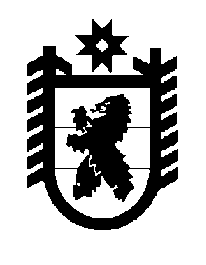 Российская Федерация Республика Карелия    ПРАВИТЕЛЬСТВО РЕСПУБЛИКИ КАРЕЛИЯПОСТАНОВЛЕНИЕот  26 августа 2019 года № 329-Пг. Петрозаводск О внесении изменения в постановление Правительства 
Республики Карелия от 13 марта 2019 года № 109-ППравительство Республики Карелия п о с т а н о в л я е т:Внести в Перечень расходных обязательств муниципальных образований, возникающих при выполнении полномочий органов местного самоуправления по вопросам местного значения, в целях софинансирования которых предоставляются субсидии из бюджета Республики Карелия, целевых показателей результативности предоставления субсидий и их значений 
на 2019 год и на плановый период 2020 и 2021 годов, утвержденный постановлением Правительства Республики Карелия от 13 марта 2019 года № 109-П «Об утверждении Перечня расходных обязательств муниципальных образований, возникающих при выполнении полномочий органов местного самоуправления по вопросам местного значения, в целях софинансирования которых предоставляются субсидии из бюджета Республики Карелия, целевых показателей результативности предоставления субсидий и их значений 
на 2019 год и на плановый период 2020 и 2021 годов» (Официальный интернет-портал правовой информации (www.pravo.gov.ru), 14 марта                      2019 года,  № 1000201903140004; 21 мая 2019 года, № 1000201905210003;                   6 июня 2019 года, № 1000201906060016; 14 июня 2019 года,                                           № 1000201906140011; 26 июня 2019 года, № 1000201906260012; 4 июля                  2019 года, № 1000201907040002; 1 августа 2019 года, № 1000201908010001), изменение, дополнив его пунктом 34 следующего содержания:2                                           Глава                                 Республики Карелия 				                     	                  А.О. Парфенчиков«34.Вопросы местного значения в соот-ветствии с пунктом 6 части 1 статьи 14, пунктом 6 части 1 
статьи  16 Феде-рального закона 
от 6 октября 2003 года № 131-ФЗ 
«Об общих прин-ципах организации местного самоуп-равления в Россий-ской Федерации»субсидия местным бюджетам на реализацию мероприятий государственной программы Республики Карелия «Развитие агро-промышленного и рыбохозяй-ственного комплексов»Министерство строительства, жилищно-коммуналь-ного хозяйства и энергетики  Республики Карелияреализация мероприя-тий по комплексному обустройству площадок под компактную жилищную застройку в сельской местностиколичество разработанной проектно-сметной документации на комплексное обустройство площадок под компактную жилищную застройку в сельской местностиединиц2––».